Delta Kappa Gamma Society International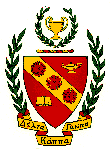 Beta ChapterCharleston, West VirginiaNewsletter 7, April 2024PRESIDENT’S MESSAGEFrom BarbOur auction was a success with each chapter gaining about $100 each. Alsoat the March meeting, a slate of new officers was completed.  The following people will be inducted at the May 16th dinner at John XXIII:President:  Susan HarpoldFirst Vice President:  Joanne GregorySecond Vice President:  Brenda KnightonSecretary:  Kathy KnightonParliamentarian:  Karen SimonWHITE ROSESHarriet Leurant passed away March 29.  She was a dedicated member to our chapter and will be missed. Her memorial service will be Saturday April 13 at 11:00 at Baptist Temple.UPCOMING EVENTS4-16-24 - Baptist Temple at 4:00.  Nancy White has contacted a representative from  Berea College to speak on the program. You may pay your $60 dues at this meeting for the 2024-25 year. Make checks payable to Beta Chapter of DKG.  Brenda Thacker’s address is 11 Marty Lane, St. Albans, WV  251775-11-24 - John XXIII Pastoral Center at 4:00. Joint Founder’s Day dinner with Alpha Iota.  Alpha Iota will be the host registration form attached.MISSION STATEMENTThe Delta Kappa Gamma Society International promotes professional and personal growth of women educators and excellence in education                    VISION STATEMENTLeading Women Educators Impacting Education WorldwideSTATE SLOGANDKG ProudProud Women Educators ~Proud West Virginians~ Proud AppalachiansFACEBOOK PAGETo find the West Virginia State DKG Facebook page, go to the search portion on Facebook, type in West Virginia.  Vickie Skavenski will then accept the request.                 DKG WEBSITESBeta Chapter 	betachapterwv.weebly.com WV State		dkgwv.orgInternational 	dkg.org To access the international website sign in using your 6-digit member found on your membership card. First time users use DKG2014society as your password. You may set up a different password.                      DKG APPThere is a DKG app available to download for your phone.  This provides good information at your fingertips.DKG Profile PageAll members go to dkg.org website.  Go to the MyDKG tab and add identifyinginformation such as name address, email, birthdate, phone number, etc. NEWSETTEConnie Boggs, our state editor for the Newsette, has requested items be sent to her for the publication.  You can submit information to either Connie or me: Csue1986@gmail.com  Barbtab1@suddenlink.netThe Newsette is published four times a year. Deadlines for submission are Sept. 1, Dec. 1, March 1, June 1.  BADGES FOR PINSForm is attached if you would like to purchase one.FUNDRAISERBeta Chapter will be selling license plate frames for a fundraiser. The frame has red roses and DKG in gold is placed at the bottom.  They sell for $20 if buying in person or $25 if being mailed. To purchase send $25 check made to Barbara Tabaretti and send to: 108 Judith Drive Charleston, WV  25387.   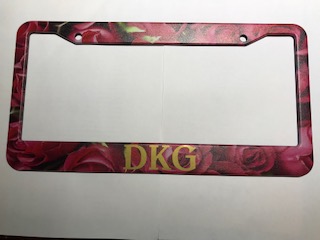 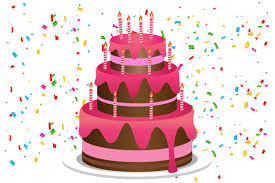 BIRTHDAYSApril21 Nancy WhiteMay29 Robbie Mays